VSTUPNÍ ČÁSTNázev komplexní úlohy/projektuProcenta v praxi – cenné papíry, akcieKód úlohyMA-u-4/AD13Využitelnost komplexní úlohyKategorie dosaženého vzděláníL0 (EQF úroveň 4)M (EQF úroveň 4)Vzdělávací oblastiMA - Matematika a její aplikaceVazba na vzdělávací modul(y)Operace s čísly (Aritmetika) (M)Posloupnosti a finanční matematikaŠkolaIntegrovaná střední škola živnostenská, Plzeň, Škroupova 13, Škroupova, Plzeň - Jižní PředměstíKlíčové kompetenceKompetence k učení, Kompetence k řešení problémů, Personální a sociální kompetence, Matematické kompetenceDatum vytvoření29. 09. 2019 20:10Délka/časová náročnost - Odborné vzdělávání12Délka/časová náročnost - Všeobecné vzdělávání4Poznámka k délce úlohyRočník(y)1. ročník, 2. ročník, 3. ročník, 4. ročníkŘešení úlohyindividuální, skupinovéDoporučený počet žáků3Charakteristika/anotaceKomplexní úloha se zaměřuje na využití procentového počtu v ekonomice a finančních výpočtech. Cílem je, aby žák rozlišil vybrané druhy cenných papírů, orientoval se v běžně užívaných pojmech a řešil základní úlohy s využitím procentového počtu (výpočet úroku, daně z příjmu) s využitím kalkulačky a tabulkového procesoru Excel. Potřebné informace žák musí vyhledat, vytřídit a zpracovat do prezentace a svoji volbu také obhájit. Žáci vytvoří ve skupinách prezentaci a vlastní fiktivní portfolio akcií, odvodí určené vzorce pro výpočet úroku, zdanění, celkové hodnoty portfolia, případně přepočet ceny podle směnného kurzu. Potřebné dovednosti nejdříve procvičí při práci s pracovními listy. Vzdělávací oblast: Matematika a její aplikaceObsahový okruh: AritmetikaObsahový podokruh: Operace s číslyVyužívané tematické celky: Matematika (M): Operace s čísly – procentový početEkonomika (E): Cenné papíryFinanční a pojistné výpočty (FPV): Jednoduché úročení, Daně z příjmu, Cenné papíry – akcieInformační a komunikační technologie (IKT): Práce s programy Office, Informace a informační zdroje, Počítačové prezentaceUčební praxe (UP): Finanční trhyJÁDRO ÚLOHYOčekávané výsledky učeníŽákaplikuje matematické znalosti při výpočtech procentového počtu na kalkulačceurčí kapitál, úrokovou míru, úrok před i po zdaněníuplatňuje tyto dovednosti při práci v tabulkovém procesoru Excel, vytvoří fiktivní portfolio akcií, odvodí vzorce pro výpočet dividendy, daně z příjmu, tržní hodnoty vybraných akcií, celkové tržní ceny vybraného portfolia akcií a výnosu z nějsamostatně používá informační a komunikační technologie, získané informace zpracuje a vyhodnotí (mediální kompetence)osvojí si základní pojmy (cenné papíry a jejich rozdělení, tržní/nominální hodnota, portfolio, dividenda, daň z příjmu, BCPP, RM – Systém) zpracuje prezentaci (PowerPoint)interpretuje získané údaje, prezentuje vlastní postupy a řešeníosvojuje si práci v týmuSpecifikace hlavních učebních činností žáků/aktivit projektu vč. doporučeného časového rozvrhuzadání úlohy, specifikace požadavků (2 h)výpočty (6 h)vytvoření prezentace (3 h)tvorba tabulky v MS Excel (2 h)prezentace projektu (2 h)zhodnocení projektu, rozbor chyb (1 h)Metodická doporučení1. dílčí částzadání úlohy, specifikace požadavků – přesné definování požadovaných výstupů úlohy, určení pravidel a podmínek realizace2. dílčí část (individuální a skupinová práce); M + FPVvýpočty – žáci si zopakují a upevní výpočet procentového počtu na kalkulačce (pracovní list 1), procvičí výpočet úroku z kapitálu před zdaněním a po zdanění včetně výpočtu úrokové míry (pracovní list 2)vyřeší úlohy spojené s cennými papíry: výpočet dividendy před a po zdanění, výpočet tržní hodnoty akcií a zvoleného portfolia, výpočet výnosu z kapitálu, skutečné a slíbené úrokové míry (pracovní list 3)3. dílčí část (skupinová práce); E + UPžáci vyhledají informace pro prezentaci na téma cenné papíry, připraví podklady pro prezentaci v MS PowerPoint v českém jazyce4. dílčí část (skupinová práce); IKT žáci si vyberou akcie na serveru akcie.cz, sestaví svoje fiktivní portfolio, vytvoří tabulku v MS Excel podle zadání, nadefinují příslušné vzorce5. dílčí část; UP + FPVskupiny žáků prezentují projekt před třídou6. dílčí částshrnutí celé realizace projektu, vyzdvižení kladů, shrnutí chybje možné se k úloze vrátit po uplynutí delšího časového období (6–8 měsíců) a zhodnotit i úspěšnost investice jednotlivých skupin Způsob realizaceteoreticko-praktická úlohamísto realizace: učebna, počítačová učebnaPomůckyTechnické vybavení:počítače s přístupem na internetMS Word, Excel, PowerPointdataprojektor plátno na promítánípřípadně kopírkaPomůcky učitele: 3 pracovní listy Pomůcky pro žáka:psací potřeby, kalkulačkaVÝSTUPNÍ ČÁSTPopis a kvantifikace všech plánovaných výstupůMatematika – žák vyřeší pracovní list (procentový počet)Ekonomika – žák předvede učiteli znalost základních pojmů Finanční a pojistné výpočty – žák vyřeší dva pracovní listy (jednoduché úročení + daň z příjmu, cenné papíry), každá skupina prezentuje svoje portfolio akcií a vysvětlí svůj výběr Učební praxe – každá skupina připraví a předvede prezentaci o cenných papírechInformační a komunikační technologie – každá skupina zpracuje úkol v MS ExcelKritéria hodnoceníPři hodnocení výsledků učitel posuzujeúroveň dosažených výsledkůschopnost nalézt, třídit a interpretovat informace schopnost uplatňovat osvojené poznatky a dovednosti při řešení teoretických a praktických úkolůkvalitu myšlení, především jeho samostatnost, tvořivost a originalitu píli žáka a jeho přístup k úkolům úroveň prezentace vlastní práceosvojení dovednosti účinně spolupracovatMatematika – max. 10 bodůEkonomika – max. 10 bodůUčební praxe – max. 20 bodůInformatika – max. 20 bodůFinanční a pojistné výpočty – max. 40 bodůHodnocení:100–86 ⇒ výborný85–70 ⇒ chvalitebný69–50 ⇒ dobrý49–34 ⇒ dostatečný33–0 ⇒ nedostatečný Doporučená literaturaMűller, P.: Procenta v každodenní praxi. FORTUNA, Praha 1995.PoznámkyVýplata dividendy z akcií je v praxi určena rozhodnutím valné hromady společnosti, komplexní úloha je modifikována a počítáme dividendy z nominální hodnoty akcie.Pro zařazení do konkrétního ročníku je určující ŠVP odborných předmětů v rámci vzdělávacího plánu školy (Ekonomika, Finanční a pojistné výpočty, Učební praxe, Informační a komunikační technologie).Obsahové upřesněníVV - Všeobecné vzděláváníPřílohyMetodicka-reflexe-z-overovani-KU_Procenta-v-praxi-cenne-papiry-akcie.docxpracovni-list-1_Vypocet-procent.docxpracovni-list-2_Vypocet-uroku.docxpracovni-list-3_Cenne-papiry-priklady.docxpracovni-list-4_Cenne-papiry-pojmy.docxreseni-zak-1.pdfreseni-zak-2.pdfreseni-zak-3.pdftabulka-akcii-zak-1.xlsxtabulka-akcii-zak-2.xlsxprezentace-zak-1.pptxprezentace-zak-2.pptxprezentace-zak-3.pptxMateriál vznikl v rámci projektu Modernizace odborného vzdělávání (MOV), který byl spolufinancován z Evropských strukturálních a investičních fondů a jehož realizaci zajišťoval Národní pedagogický institut České republiky. Autorem materiálu a všech jeho částí, není-li uvedeno jinak, je Olga Wintrová. Creative Commons CC BY SA 4.0 – Uveďte původ – Zachovejte licenci 4.0 Mezinárodní.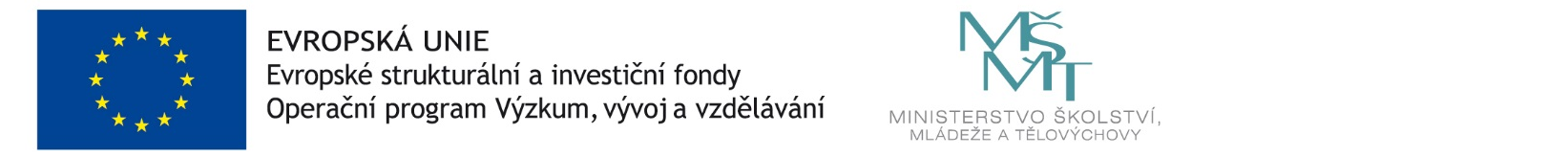 